ПРЕДИСЛОВИЕМеждународный союз электросвязи (МСЭ) является специализированным учреждением Организации Объединенных Наций в области электросвязи. Сектор стандартизации электросвязи МСЭ (МСЭ-Т) – постоянный орган МСЭ. МСЭ-Т отвечает за исследование технических, эксплуатационных и тарифных вопросов и за выпуск Рекомендаций по ним с целью стандартизации электросвязи на всемирной основе.Всемирная ассамблея по стандартизации электросвязи (ВАСЭ), которая проводится каждые четыре года, определяет темы для изучения Исследовательскими комиссиями МСЭ-Т, которые, в свою очередь, разрабатывают Рекомендации по этим темам.  ITU  2013Все права сохранены. Ни одна из частей данной публикации не может быть воспроизведена с помощью каких бы то ни было средств без предварительного письменного разрешения МСЭ.РЕЗОЛЮЦИЯ 60 (Пересм. Дубай, 2012 г.)Реагирование на задачи развития системы идентификации/нумерации 
и ее конвергенции с системами/сетями на основе IP(Йоханнесбург, 2008 г.; Дубай, 2012 г.)Всемирная ассамблея по стандартизации электросвязи (Дубай, 2012 г.),признаваяa)	Резолюцию 133 (Пересм. Гвадалахара, 2010 г.) Полномочной конференции в отношении непрерывного развития интеграции электросвязи и интернета; b)	Резолюцию 101 и 102 (Пересм. Гвадалахара, 2010 г.) Полномочной конференции;c)	возрастающую роль Всемирной ассамблеи по стандартизации электросвязи, отраженную в Резолюции 122 (Пересм. Гвадалахара, 2010 г.) Полномочной конференции,отмечаяa)	работу 2-й Исследовательской комиссии Сектора стандартизации электросвязи МСЭ (МСЭ-Т), в которой изучается аспект развития системы нумерации, включая "будущее нумерации", и в которой сети последующих поколений (СПП) и будущие сети (БС) рассматриваются в качестве рабочей среды системы нумерации будущего;b)	что переход от традиционных сетей к сетям на основе IP осуществляется высокими темпами в условиях перехода к СПП и БС;c)	появляющиеся проблемы, связанные с административным управлением номерами международной службы электросвязи;d)	грядущие проблемы, связанные с конвергенцией систем нумерации, присвоением наименований, адресацией и идентификацией, происходящей вместе с развитием СПП и БС, и соответствующие проблемы, связанные с безопасностью, сигнализацией, переносимостью оборудования и переходом;e)	растущий спрос на ресурсы нумерации/идентификации для обеспечения межмашинного взаимодействия (М2М);f)	необходимость разработки принципов и дорожной карты в отношении развития международных ресурсов электросвязи, которые, как предполагается, будут содействовать своевременному прогнозируемому развертыванию передовых технологий идентификации,решает поручить 2-й Исследовательской комиссии МСЭ-Т в рамках мандата МСЭ-Т1	продолжить изучение при взаимодействии с соответствующими исследовательскими комиссиями необходимых требований к структуре и техническому обслуживанию ресурсов идентификации/нумерации электросвязи в отношении развертывания сетей на основе IP и перехода к СПП и БС;2	обеспечить разработку административных требований к системам управления ресурсами идентификации/нумерации в СПП и БС;3	продолжить разработку руководящих указаний, а также основ, касающихся развития системы нумерации международной электросвязи и ее конвергенции с системами на основе IP, при координации с соответствующими исследовательскими комиссиями и связанными с ними региональными группами, так чтобы могла быть обеспечена база для любого нового приложения,поручает соответствующим исследовательским комиссиям, и в частности 13-й Исследовательской комиссии МСЭ-Тподдерживать работу 2-й Исследовательской комиссии для обеспечения того, чтобы такие приложения базировались на соответствующих руководящих указаниях и основах, касающихся развития системы нумерации/идентификации международной электросвязи, и содействовать изучению их воздействия на систему нумерации/идентификации,поручает Директору Бюро стандартизации электросвязипринять надлежащие меры для содействия осуществлению упомянутой выше работы, касающейся развития системы нумерации/идентификации или ее конвергированных приложений,предлагает Государствам-Членам и Членам Сектора1	вносить вклад в эту деятельность, особенно исходя из своих национальных интересов и опыта;2	участвовать в региональных группах, обсуждающих этот вопрос, и вносить вклад в их работу, а также оказывать содействие участию развивающихся стран в этих обсуждениях.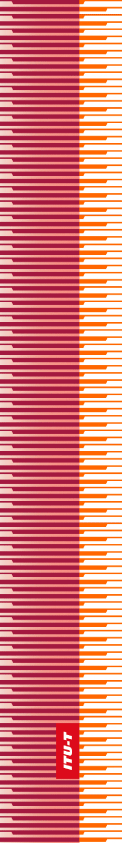 Международный союз электросвязиМеждународный союз электросвязиМеждународный союз электросвязиМСЭ-ТСЕКТОР СТАНДАРТИЗАЦИИ
ЭЛЕКТРОСВЯЗИ МСЭСЕКТОР СТАНДАРТИЗАЦИИ
ЭЛЕКТРОСВЯЗИ МСЭВСЕМИРНАЯ АССАМБЛЕЯ ПО СТАНДАРТИЗАЦИИ ЭЛЕКТРОСВЯЗИ 
Дубай, 20–29 ноября 2012 годаВСЕМИРНАЯ АССАМБЛЕЯ ПО СТАНДАРТИЗАЦИИ ЭЛЕКТРОСВЯЗИ 
Дубай, 20–29 ноября 2012 годаВСЕМИРНАЯ АССАМБЛЕЯ ПО СТАНДАРТИЗАЦИИ ЭЛЕКТРОСВЯЗИ 
Дубай, 20–29 ноября 2012 годаВСЕМИРНАЯ АССАМБЛЕЯ ПО СТАНДАРТИЗАЦИИ ЭЛЕКТРОСВЯЗИ 
Дубай, 20–29 ноября 2012 годаРезолюция 60 – Реагирование на задачи развития системы идентификации/нумерации и ее конвергенции с системами/
сетями на основе IPРезолюция 60 – Реагирование на задачи развития системы идентификации/нумерации и ее конвергенции с системами/
сетями на основе IPРезолюция 60 – Реагирование на задачи развития системы идентификации/нумерации и ее конвергенции с системами/
сетями на основе IPРезолюция 60 – Реагирование на задачи развития системы идентификации/нумерации и ее конвергенции с системами/
сетями на основе IP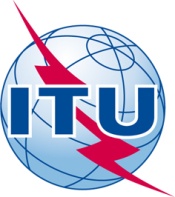 